אונאה ע"מ להחזירתלמוד בבלי מסכת בבא מציעא דף נא עמוד ב – נב עמוד אמשנה. כמה תהא הסלע חסירה ולא יהא בה אונאה? רבי מאיר אומר: ארבע איסרות, איסר לדינר. ורבי יהודה אומר: ארבע פונדיונות, פונדיון לדינר. ורבי שמעון אומר: שמונה פונדיונות, שני פונדיונות לדינר. עד מתי מותר להחזיר? בכרכים - עד כדי שיראה לשולחני, בכפרים - עד ערבי שבתות. אם היה מכירה - אפילו לאחר שנים עשר חדש מקבלה הימנו, ואין לו עליו אלא תרעומת. ונותנה למעשר שני ואינו חושש, שאינו אלא נפש רעה. גמרא. ורמינהי: עד כמה תהא הסלע חסירה ויהיה בה אונאה? - אמר רב פפא: לא קשיא; תנא דידן קא חשיב ממטה למעלה, תנא ברא קא חשיב מלמעלה למטה. - מאי שנא בסלע דפליגי, ומאי שנא בטלית דלא פליגי? - אמר רבא: מאן תנא טלית - רבי שמעון היא. אביי אמר: טלית עד שתות מחיל איניש, דאמרי אינשי: עשיק לגביך ושוי לכרסיך. סלע, כיון דלא סגי ליה - לא מחיל. גופא: עד כמה תהא הסלע חסירה ויהא בה אונאה? רבי מאיר אומר: ארבעה איסרות, איסר לדינר. רבי יהודה אומר: ארבעה פונדיונות, פונדיון לדינר. רבי שמעון אומר: שמונה פונדיונות, שני פונדיון לדינר. יתר על כן - מוכרה בשויה. עד כמה תיפחת ויהא רשאי לקיימה? בסלע עד שקל, בדינר עד רובע. פחות מכן איסר - אסור (להוציאה). הרי זה לא ימכרנה לא לתגר ולא לחרם ולא להרג, מפני שמרמין בה את אחרים, אלא יקבנה ויתלנה בצואר בנו או בצואר בתו. אמר מר: בסלע עד שקל, בדינר עד רובע. - מאי שנא בסלע עד שקל, ומאי שנא בדינר עד רובע? אמר אביי: מאי רובע דקתני - נמי רובע שקל. אמר רבא: דיקא נמי, דקא תני רובע ולא קתני רביע, שמע מינה. - למה ליה למתלייה לדינר בשקל? - מלתא אגב אורחיה קא משמע לן, דאיכא דינר דאתי משקל. - מסייע ליה לרבי אמי, דאמר רבי אמי: דינר הבא משקל - מותר לקיימו, דינר הבא מסלע - אסור לקיימו. פחות מכן איסר אסור (להוציאה). מאי קאמר? - אמר אביי, הכי קאמר: פחתה סלע יותר מכדי אונאה איסר - אסור. - אמר ליה רבא: אי הכי - אפילו משהו נמי! אלא אמר רבא: פחתה סלע איסר לדינר - אסור, וסתמא כרבי מאיר. תנן התם: סלע שנפסלה, והתקינה שיהא שוקל בה משקלות - טמאה. עד כמה תיפחת ויהא רשאי לקיימה? לסלע שני דינרים, פחות מכן - יקוץ. - יתר על כן מאי? - אמר רב הונא: פחות מכן - יקוץ, יתר על כן - יקוץ. רבי אמי אמר: פחות מכן - יקוץ, יתר על כן - יקיים.תוספות מסכת בבא מציעא דף נב עמוד אאמר אביי פחתה סלע יותר מכדי אונאה איסר אסור להוציאה - פרש"י ביפה וא"ת פשיטא ורבא נמי שהקשה אפילו משהו נמי היה לו להקשות אפי' כדי אונאה נמי וי"ל דמיירי אפי' בדעתו להחזיר האונאה אסור כיון דהמקח טעות הוא אבל כדי אונאה מותר להוציאה ביפה ובלבד שיחזיר האונאה אם יתבענו הלה קודם שיראה לשולחני ומותר כיון שהמקח מתקיים ופחות מכדי אונאה מוכרה ביפה אפילו אם אין דעתו להחזיר אונאה משום דהוי לאלתר מחילה רבא אמר פחתה איסר לדינר אסור להוציאה ביפה אם אין דעתו להחזיר משום דהוי אונאה כר"מ ועוד יש לפרש אמר אביי כו' אסור להוציאה אפילו בשויה וסבר כמ"ד בסמוך יתר על כן יקוץ אבל פחות מאיסר שרי דלהפסד מרובה חששו ולא להפסד מועט ורבא דקאמר אפי' משהו נמי לית ליה האי סברא ומצי נמי סבר רבא בין כמ"ד יקוץ בין כמ"ד יקייםנתיבות המשפט ביאורים סימן רכז ס"ק ב משמע מדברי התוס' בב"מ (מ"ב) [נ"ב ע"א] בד"ה אמר אביי, דמותר להונות חבירו בשתות אדעתא להחזיר לו האונאה ואינו עושה כן רק כדי שיתקיים המקח בשוויותוספות הרא"ש מסכת בבא מציעא דף נב עמוד אוהדבר צ"ע אם מותר לאנות כשדעתו להחזיר כי לפי' הקונ' אי אפשר לפרש בענין אחר, ונראה לפרש דאפילו בשווייה קאמר אביי דאסור להוציאה, דאין לקיימה כיון שפחתה יותר מכדי אונאתה איסר,שיעורי ר' דוד בבא מציעא דף נב עמוד א ואפשר לומר דבאמת הרי ענין להוציאה גבי סלע, הא הוי כמו בכל מקום שמוציא כסף עבור מקח, אבל לא דהסלע עצמו הוי המקח ופוסק דמים עבורו, רק אדרבה את הסלע נותן בתורת כסף פרעון חוב או לקנות בו.וא"כ הא כיון דבזה כשנותן סלע חסר, והלה קיבל הסלע החסר, אין כאן שום פסיקת מקח כלל, שפיר סובר רש"י דאין שום איסור ליתנו בתורת יפה, אם דעתו להחזיר האונאה כשיתבעו הלה, דהא כיון דלא הוי בזה מכר, הא אין כאן לא גזל ולא אונאה, ורק דעדיין לא נתן לו כל מה שחייב, וא"כ שפיר סגי מה דבדעתו להחזיר האונאה אם יתבע שאינו רוצה סלע זו, ואין כאן שום איסור.שולחן ערוך חושן משפט הלכות אונאה ומקח טעות סימן רכז סעיף ו  יש להסתפק אם מותר להונות את חבירו בפחות משתות, אם יש באונאה שוה פרוטה. אבל מטבע, כל זמן שלא הגיע לכדי אונאה  מותר לכתחלה להוציאה ביפה.סמ"ע על שולחן ערוך חושן משפט הלכות אונאה ומקח טעות סימן רכז סעיף וטו] מותר לכתחלה להוציאה ביפה. שגם אחר יקבלנו ממנו ולא יהיה לו בו הפסד כלל. טור [שם]:החשש לרמאותדף על הדף בבא מציעא דף נב עמוד אבגמ': ולא ימכרנו לתגר כו' מפני שהוא מרבה בהן הבריות.הגריעק"מ שטרן שליט"א בספרו אמרי יעקב על שו"ע הרב (חו"מ סי' ב' סעיף י' ד"ה ולא ימסרנו) כתב עפי"ז לדון בסופר שנתעורר אצלו שאלה, ונפסק הדין דרק "בדיעבד" כשר, שאם הוא מוכרו לאחר, וצריך הוא להודיעו להקונה שאינו כשר לכתחילה.לכאו' יהי' אסור לו למכור לתגר, אף שיודיענו שאינו כשר רק בדרגת "בדיעבד", אם אין הגירעון ניכר לעין, שחיישינן שהתגר ירמה בו לאחרים, וימכור אותם כמו תפלין הכשרים לכתחילה, וצ"ע לדינא.שו"ת עין יצחק חלק א - אורח חיים סימן יז ד. ומה שהקשה כת"ר מן ב"מ (דף נ"ב) דסלע שנפחתה לא ימכרנה לא לתגר ולא לחרם ולא להרג מפני שמרמין בה את אחרים ולא אמרינן אומן לא מרע אומנתו. יפה הקשה. אך נלענ"ד לחלק ע"פ מה שכתבו התוס' בקידושין (דף מ"ה ע"ב) בד"ה בפי' אמר מר כו' בשם ה"ר מנחם דלשמא קידש לא חיישינן ושמא יקדש חיישינן כו'. וכמו שהארכתי מזה בספרי באר יצחק ח' אהע"ז סי' א' ענף ד'. והנו"ב במ"ק ח' יו"ד סי' נ"ו. ובנו"ב במ"ת ח' יו"ד סי' ק"ג. והטעם הוא דס"ל דחזקה לא מהני על חשש דלהבא רק על העבר מהני החזקה לברר. ... וה"ה י"ל כן בהך כללא דאומן לא מרע אומנתו דדווקא על חשש דלשעבר מהני הך סברא לברר לנו. וגם בהך דיו"ד סי' ש"ב והר"נ ריש חולין דמותר ליתן לא"י חוטי קנבוס לתפור ע"פ הך סברא דאומן לא מרע אומנתו. דאין זה מקרי חשש דלהבא רק חשש לשעבר דהא עיקר חשש האיסור שם הלא בעת שילבשם. דהא בעת נתינתו לאומן לתפור אין אז שום חשש לאסור. ובעת לבישה הלא אז חשש בלשעבר. וע"כ שפיר מהני חזקה דלא מרע אומנתו לברר זה. אבל במכירת המטבע שנפחתה דעיקר האיסור שיעבור אז בעת המכירה על לפני עור שירמו בה אחרים. וכמש"כ הלבוש בחו"מ סי' רכ"ז שם. ע"כ לא מהני החזקה דאומן לא מרע אומנתו לברר על החשש שיכול להיות אחר זמן שירמה אחרים. וע"כ אסרו למוכרה אף לתגר. ועיין בנו"ב מ"ק ח' יו"ד סי' נ"ו ובמ"ת סי' ק"ג. ה. ועוד י"ל בזה דאמרו דלא ימכרנה לא לתגר דמיירי בתגר דמוחזק לנו לרמות אחרים דומיא דלא לחרם ולא להרג וכמו שאמרו שם להטעם מפני שמרמין בה אחרים דמשמע דידוע לנו שהוא חשוד לרמות אחרים. וראיתי ברמב"ם ה' גניבה ה' ו' שלא הביא להך דלא ימכרנה לתגר. אלא כתב דאסור למוכרה להרג או לחרם מפני שמרמין בה את אחרים. וי"ל דטעמו דס"ל ג"כ כמו שכתבתי לפרש. דהש"ס מיירי בתגר שמוחזק לנו שנחשד לרמות אחרים ואינו מקפיד להיות מרע אומנתו וע"כ הוא בכלל דלא להרג ולא לחרם דכתב. דאי נימא דמיירי בסתם תגר א"כ הו"ל להביא זה דהוא מלתא חדתא וכמש"כ כת"ר להוכיח מזה דלא דיינינן להך כללא דלא מרע אומנתו. וע"כ מוכח כמש"כ. וכן הוא הדין דלתגר ישראל בודאי מותר למוכרה באומר דרנינהו לתלות בצואר בתו כ"ז דלא נחשד לנו שירמה בה לאחרים. וגם לאינו חשוד אף דאינו תגר ג"כ מותר למוכרה. ושם בש"ס לא קאמר לתגר א"י רק לתגר סתמא ומשמע דאף לתגר ישראל אסור למוכרה. וע"כ מוכרח דמיירי בתגר שהוא מוחזק לחשוד לרמות אחרים ואינו חושש על הרעת אומנתו. משא"כ בתגר סתמא עדיין י"ל דאף לא"י תגר מותר למוכרה משום הכלל דאומן לא מרע אומנתו ואין לחלק. ו. ועוד יש לומר בזה עפ"י סברת השלטי גבורים לב"ק בסוגי' דהמראה דינר לשולחני (דף צ"ט) דהובא באורים ותומים סי' קכ"ט ס"ק ג'. שכתב הטעם דלכן המראה דינר לשולחני אינו חייב עד שיאמר לו חזי דעלך קא סמיכנא משום שיכול להתנצל ולומר דלא דקדק כ"כ. משום דחשב דכמו דהראה לו כן יראה את המטבע לאחרים ולא חשש שירע את אומנתו בזה וע"כ אינו חייב משום דינא דגרמי יעו"ש. כמו כן יש לדון הכא דלכן לא שייך בזה הך כללא דאומן לא מרע אומנתו. משום דזה לא שייך רק היכא דהוי בחשש שעשה מעשה זיוף. ... אבל במכירת המטבעות מה שמוכר ונותן התגר לאחרים הא אינו אומר בפיו בפירוש שזה הוא מטבע טובה רק מונה זה המטבעות בתוך חשבון מטבעות אחרים. א"כ אינו מרע אומנתו דיכול להתנצל ולומר דטעה בזה ולא דקדק כ"כ בזה דסמך על מה דיכול המקבל את המטבע להראות לאחרים את המטבע וע"כ לא מרע לאומנתו עי"ז. ולכן לא דנו שמה להך כללא דלא מרע כו'. וידעתי מה דיש להעיר ע"ז מהא דע"ז (דף כ"ז ריש ע"ב) סבר שיולי משאיל לי' כו'. אבל יש לחלק וקצרתי. תלמוד בבלי מסכת עבודה זרה דף סה עמוד ב גמ'. מעשה לסתור? חסורי מיחסרא והכי קתני: אם נותן טעם לפגם הוא - מותר, ומעשה נמי בביתוס בן זונן שהיה מביא גרוגרות בספינה, ונשתברה חבית של יין נסך ונפל על גביהן, ובא מעשה לפני חכמים והתירום. ההוא כרי דחיטי דנפל עליה חביתא דיין נסך, שרייה רבא לזבוניה לעובדי כוכבים. איתיביה רבה בר ליואי לרבא: בגד שאבד בו כלאים - ה"ז לא ימכרנה לעובד כוכבים, ולא יעשנה מרדעת לחמור, אבל עושה אותו תכריכין למת מצוה; לעובד כוכבים מ"ט לא? דלמא אתי לזבוניה לישראל, ה"נ אתי לזבוניה לישראל! הדר שרא למיטחינהו ולמפינהו ולזבונינהו לעובדי כוכבים שלא בפני ישראל.רמב"ם הלכות גניבה פרק ז הלכה וסלע שנפגמה באמצע אסור למכור אותה להרג או לחרם מפני שמרמין בה את אחרים, אבל נוקבה ותולה אותה בצואר הקטן.אבן האזל הלכות גניבה פרק ז הלכה וובזה מבואר מה דהרמב"ם השמיט לכתוב לתגר ובודאי שכן הוא בגירסתו, אבל הוא לשיטתו דכיון דסובר דנפגמה באמצע ניכר חסרונו ואינו ראוי להטעות במשקל א"כ ה"נ אינו ראוי להטעות שיקחו אותו בסלע ולכן דוקא לחרם או להרג שביחד עם המורא מפניהם יוכלו להטעות גם באופן שלא יוכלו ליקח בגזל:שולחן ערוך חושן משפט הלכות אונאה ומקח טעות סימן רכז סעיף יח נפחתה, וחסרה כדי אונאה, אסור לקיימה, מפני שבקל מרמין בה. ולא ימכרנה לאנס או לתגר, מפני שמרמין בה אחרים. ולא יעשנה משקל ולא יזרקנה לתוך גרוטאותיו (פי' שברי כלי כסף ושאר מתכות), אלא יתיכנה או יקבנה באמצעה ויתלנה בצואר בתו, אבל לא יקבנה מן הצד. ואם חסר עד שעמד על חציו, כגון סלע שעמד על שקל ושקל שעמד על דינר ודינר על חציו, מותר לקיימו שאז אי אפשר לרמות בה מפני שניכר לכל הפחת שלו. הגה: ומטבע שאין לוקחין אותה רק במשקל, מותר לקיימה, שכל הלוקחה ישקלנה (רבינו ירוחם נ"ט ח"ג). אילת השחר  - ר' שטיינמן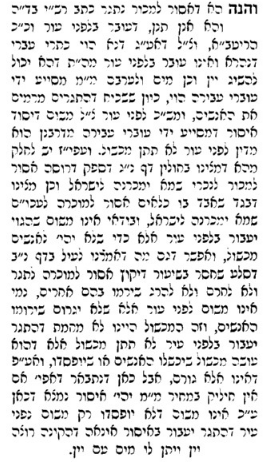 פתחי חושן פרק יא הערה מו עמוד שנ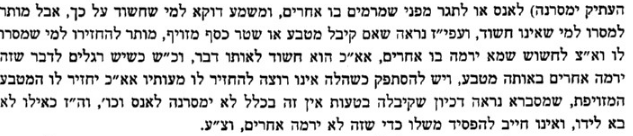 אונאה במטבעפתחי חושן פרק י העקה ה עמוד שא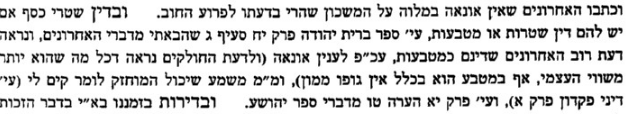 נתיבות המשפט ביאורים סימן רכז [י] וצירפה בעשרים דינר. נראה דצירפה היינו שלפעמים מטבע א' חשובה מחבירו ושוה יותר מקיצבת המלך אצל השולחני, דיש לומר כיון דלפעמים משתכר החנווני בחילוף ממטבע למטבע והוי אונאה, אבל אם לא ידע שיעור קיצבת המלך של מטבע זו, כגון שהמלך קיצב המטבע של דינר זהב בכ"ד דינרין והוא היה ממדינה אחרת וסבר שקיצבת המלך לא היה רק בכ"א וצירפה בכך, הוי כטעות שבמדה ומנין דאפילו בפחות מכדי אונאה חוזר.עוד נראה לפענ"ד דמ"ש המחבר בסלע שחסרה כדי אונאה דמחזיר אונאה, דמיירי על כרחך שבמקום אחר יוצאין במשקל זה כל המטבעות, ובאופן זה אינו צריך לקוץ המטבע כשרוצה להוליכו למישן [עיין ב"ק צ"ז ע"ב]. דאי לא תימא הכי, הא צריך לקוץ כשנחסר כשיעור אונאה כמבואר בסעיף שאחר זה [סעיף י"ח], ואין לך מקח טעות גדול מזה.מחנה אפרים הלכות מכירה - דיני אונאה סימן ז ונראה לע"ד דאפילו לדעת הרמב"ם ז"ל לא איירי אלא בשצרפה בסתם אבל אם שאל הנותן מתחלה לשולחני בכמה מצטרף מטבע זו וא"ל בעשרים ונמצא שהיא מצטרפת בארבעה ועשרים דהרי זה מקח טעות שזה אטעיה בדבורו, ודמי לאותה שכתב הרשב"א והביאו הב"י בסי' של"ב שאם אמר בע"ה לפועלים תבואו עמי כמו שנשכרים חבריכם ואמרו לו בכמה ואמר להם בה' ונמצא שנשכרו בי' הרי זה מקח טעות יע"ש:רבי עקיבא איגר חושן משפט סימן רכז [שו"ע] בכרכי' עד כדי. נ"ב ובזה גם אם מכר הטלית בדינר ונתן לו חסר שתות אף דנתאנה המוכר אף דקיי"ל מוכר לעולם חוזר כדלעיל ס"ח. מ"מ הכא דדוקא בטעות בטלית דיוצא מיד המוכר אבל הכא יש ביד מוכר להראות לתגר מבואר מדברי תוס' ד"ה ב' פונדין ודו"ק:ערוך השולחן חושן משפט סימן רכז ודע דזה שכתב הרמב"ם בחילוף מטבע זהב על מטבעות כסף דנין בה דין אונאה היינו בזהב שאין מצד המלכות מקח קבוע עליו ויש חשובה יותר מחברתה והשולחנים מחליפים אותה לפי חשיבותה ולפי הזמן אבל כשיש מצד המלכות מקח קבוע עליו שדינר זהב הוא כ"ד דינרי כסף אפי' אינהו באחד מהם חוזר דהוי כדבר שבמנין והאיש הזה לא ידע אא"כ ידע ומחיל [נה"מ] ולפ"ז דדינר זהב הוי סחורה ככל הסחורות לא יחלקו על הרמב"ם דשיעור אונאתה שתות ולא נחלקו אלא בנפחתה המטבע [נ"ל] ודע שזה שנתבאר בסלע שחסרה כדי אונאה צריך להחזיר האונאה אינו אלא כשיש מקום שיוצאת בפחת כזה אבל בלא"ה אין שייך חזרת אונאה ואסור לקיימה כמו שיתבאר ורבינו הרמ"א כתב כדעת החולקים על הרמב"ם:פתחי חושן פרא יא הערה מב עמוד שמטולדבריו נראה שדולר במקום שאינו מטבע חוקי ממש שדינו כפירא... ומסברא לא נראה כן דסו"ס מקבלו כערך מטבעשולחן ערוך חושן משפט הלכות אונאה ומקח טעות סימן רלב סעיף א:  המוכר לחבירו במדה ובמשקל או במנין, וטעה בכל שהוא, חוזר לעולם, שאין אונאה אלא בדמים אבל בחשבון חוזר. כיצד, מכר לו מאה אגוזים בדינר ונמצאו ק"א או צ"ט, נקנה המקח ומחזיר הטעות ואפילו אחר כמה שנים. וכן אם נמצאו המעות חסר או יתר מהמנין שפסקו, חוזר. ואפילו לאחר שקנו מידו שלא נשאר לו אצל חבירו כלום, חוזר, שקנין בטעות הוא. סעיף ב: המקבל מעות מחבירו בין שהם במכר בין בהלואה בין בפרעון, ומצא יתרון במעות, אפילו אם לא תבעו חייב להחזיר אם הוא בכדי שהדעת טועה, דהיינו שאם יש לחלק המעות העודפות להוציאם עשרה עשרה או חמשה חמשה, ואין אחת או שתים עודפות שאינן באות לכלל חמש, יש לומר שטעה בחשבונו, אם הם עשיריות טעה בין חמשים לארבעים או בין ארבעים לשלשים, ואם הם חמישיות יש שרגילים למנות ה' ה', ואם היו נ"ה טעה בעשיריות כמו שנתבאר, ובחמש העודפות טעה בין שלשה חמישיות לארבע. ואם עודפות ט"ו או כ"ה, טעה ג"פ או חמש פעמים בחמישיות. אבל אם עודפות על החמישיות אחת או שתים או שלשה או ארבעה שאין מגיעות לחמש, כולם מתנה, ובלבד שהמעות יתרים שמצא לא יהיו כמנין החמישיות או העשיריות, שאם היו כמנינם חייב להחזיר לו שמא האחרים שהיה מונה בהם החמישיות או העשיריות נתערבו עמהם. הגה: ובמקום שרגילים למנות אחת אחת או שנים שנים וכיוצא בזה, מקרי שהדעת טועה לפי המנהג שרגילין למנות (המ"מ). סמ"ע על שולחן ערוך חושן משפט הלכות אונאה ומקח טעות סימן רלב סעיף אא] וטעה בכל שהוא כו' עד שאין אונאה כו'. פירוש, שדוקא באונאה אמרו חז"ל [ב"מ נ' ע"ב] דמחיל עד שתות, מטעם שכתב הרא"ש [שם פ"ד סי' כ'] וכתבו הטור והמחבר ריש סימן רכ"ז [טור סעיף ה' ומחבר סעיף ג', ו'] משום דאין המוכר והלוקח יכולין לצמצם שווי דמי המקח כו' ע"ש, משא"כ במדה ובמשקל ובמנין:ב] חוזר לעולם. פירוש, המקח קיים והאונאה שהטעהו בה חוזרת, ומשלים לו המנין או המדה והמשקל בדברים שאפשר לו להשלים וכדמסיק במכר לו אגוזים, אבל במכר לו קרקע ואמר לו שהיא ארוכה כ' אמות, וחסירה חצי אמה ואין לו להשלים מקרקע שבצדה, המקח בטל לגמרי, כמו שכתבתי בסימן רי"ח בסעיף ז' [סקכ"ז] ובסוף סעיף ח' [סקל"א] באומר לו [בית] כור עפר אני מוכר לך ולא עמד בתוכו ולא הראהו. ולא דמי לאומר [בית] כור עפר מדה בחבל אני מוכר לך דנתבאר שם [סעיף ז'] דמנכה לו לפי המדה שנחסר לו, דשאני התם דכיון דא"ל מדה בחבל ה"ל כאילו אמר בפירוש שמוכר לו לפי המדה וכמו שכתבתי שם [סקכ"ז] וגם כאן בדרישה [סעיף א']:ג] ומ"ש שחוזר לעולם. פירוש, אפילו לזמן מרובה, ולאפוקי אונאה שנתנו שיעור להלוקח בכדי שיראה לתגר או לקרובו ולמוכר עד שיזדמן לו מכר כזה ולא יותר וכמ"ש בסימן רכ"ז [סעיף ז' - ח'], דשאני הכא דטעותו ידועה, ודומה לחזרת הגזילה דאין לה זמן, וק"ל:תלמוד בבלי מסכת בבא מציעא דף נב עמוד ב עד מתי מותר להחזיר, בכרכים עד שיראה לשולחני, בכפרים עד ערבי שבתות. מאי שנא בסלע דמפליג, ומאי שנא בטלית דלא מפליג? - אמר אביי: כי תנן נמי מתניתין בטלית בכרכין תנן. רבא אמר: טלית - כל איניש קים ליה בגוה. סלע, כיון דלאו כל איניש קים ליה בגוה אלא שולחני, הלכך, בכרכים דאיכא שולחני - עד שיראה לשולחני, בכפרים דליכא שולחני - עד ערבי שבתות דסלקין לשוקא. ואם היה מכירה אפילו לאחר שנים עשר חדש כו' היכא? אי בכרכין - הא אמרת עד שיראה לשולחני, אי בכפרים - הא אמרת עד ערבי שבתות! - אמר רב חסדא: מידת חסידות שנו כאן. - אי הכי, אימא סיפא: אין לו עליו אלא תרעומת. למאן? אי לחסיד - לא קבולי ליקבלה מיניה, ולא תרעומת תיהוי ליה. ואלא להאיך דקבלה מיניה, ולבתר דמקבלה מיניה - תרעומת תיהוי ליה? - הכי קאמר: הא אחר, אף על פי שאין מקבלה הימנו - אין לו עליו אלא תרעומת.שיטה מקובצת מסכת בבא מציעא דף נב עמוד במדת חסידות שנו כאן. פירש מורנו דהא קמשמע לן דאף על גב דהא מיירי בפחות מכדי אונאה וזה שלא רצה לקבלה נפש רעה היא לו אפילו הכי יש לנו לקבלה ממנו ממדת חסידות. הריטב"א:רמ"ךאין לו עליו אלא תרעומת. כתב רבינו האיי גאון דהוא הדין בשאר מטלטלין אף על פי שהיה לו ללוקח פנאי להראותן לתגרים אם מכירן אפילו לאחר י"ב חדש יש לו עליו תרעומת אם לא יחזיר אונאה. הרמ"ך:ריטב"אתרעומת למאן אי לחסיד לא קבולי לקבלה ולא תרעומת ליהוי ליה. פירוש דלא שייך תרעומת במה שאדם עושה מעצמו. ומכאן דקדק בעל העיטור דהא דאמרינן לקמן בפרק השוכר האי מאן דיזיף מאה זוזי מחבריה ופרעיה זוזא זוזא פרעון הוי תרעומת הוא דאיכא עליה שכופה אותו הלוה שיקבלם זוזא זוזא דאי בשרוצה לקבלם מעצמו קאמר אם כן מאי תרעומת לא נקבליה ולא תרעומת ליהוי אלא ודאי כדאמרן והכי נמי דייק לישנא דקאמר פרעון הוי וכן עיקר. הריטב"א ז"ל:רמב"ם הלכות מכירה פרק יב הלכה יא: עד מתי חייב להחזיר הדינר או הסלע, בכרכים עד כדי שיראה לשולחני, בכפרים שאין השולחני מצוי שם יש לו להחזיר עד ערבי שבתות, שאין מכיר הסלע וחסרונה ודמיה אלא השולחני, והוא הדין למוכר ספרים אבנים טובות ומרגליות שיש ללוקח לחזור עד שיראה אותם לתגרים הבקיאים בהן בכל מקום שהן, שאין הכל בקיאים בדברים אלו, לפיכך אם לא היה מכיר באותה מדינה והוליך המקח למקום אחר, או שבא הבקי לאחר זמן מרובה והודיעו שטעה הרי זה חוזר. הלכה יב:הנותן סלע חסרה לחבירו אם היה מכירה אפילו לאחר שנים עשר חדש הרי זה מחזירה, ואם היה אפשר להוציאה על ידי הדחק אינו יכול להחזירה לאחר זמן אלא אם כן קבלה ממנו במדת חסידות. מגיד משנה הלכות מכירה פרק יב הלכה יב[יב] הנותן סלע חסרה לחבירו וכו' אם היה מכירה לאחר י"ב חדש וכו' אא"כ קבלה ממנו במידת חסידות ע"כ בספרי רבינו. ולפי הנ"ל בגמ' בין שהסלע חסרה כל כך שאינו יכול להוציאו אפילו ע"י הדחק בין שיכול להוציאה ע"י הדחק אחר הזמן הנזכר בגמ' ונתבאר למעלה אינו חייב זה להחליפה מן הדין. אבל מלשון המחבר נראה שדעתו שהמשנה היא דוקא ביכול להוציאה אבל באינו יכול להוציאה אף ע"י הדחק שהיא חסירה כל כך חייב להחליפה וביכול להוציאה אינו חייב אא"כ במדת חסידות וצ"ע:ב"ח חושן משפט סימן רכזהשתא שמעינן דכולה מתניתין ביוצאה ע"י הדחק היא ומשום הכי מדת חסידות היא דמקבלה אפילו אחר שנים עשר חודש ואחר שאין מקבלה ממנו אין לו עליו אלא תרעומת דמדינא אין צריך לקבלו לאחר הזמן כיון דיוצאה ע"י הדחק ומשמע אבל באינה יוצאה אפילו ע"י הדחק לעולם חייב להחליפה מדינא אפילו לאחר הזמן וכ"כ הרמב"ם... וכן כתבו התוספות (נב ב ד"ה נותנה) על שם ריב"ם וכן פירש בנמוקי יוסף (לא ב ד"ה גמ' דקא):... נראה פשוט דלהרי"ף ולהרמב"ם והרא"ש ורבינו מפורש בגמרא דכולה מתניתין ביוצאה ע"י הדחק היא ובזו דוקא תנן דמדת חסידות היא אבל באינה יוצאה ע"י הדחק לא איירי מתניתין כלל ומשמע דחייב להחליפה מדינא אף לאחר זמן הרבה דבזו לא קבעו חכמים זמן. שוב ראיתי למהרו"ך (דרישה ופרישה) שהפך הקערה על פיה ופירש דעת רבינו דמדת חסידות היא להחליפה אם יוצאה ע"י הדחק אבל באינה יוצאה ע"י הדחק אפילו במדת חסידות אין צריך להחליפה ושרי ליה מאריה כי לא ירד לאמיתו של הפשט כלל: פרישה חושן משפט סימן רכזעד ערב שבת שבא להוציאה. לכבוד שבת ואז ידע אם יקבלוהו ואפילו עשיר שיש לו מעות אחרים להוציא מכל מקום ודאי יותר ניחא ליה להוציא אלו ולהחזיק המעות שהן ודאי טובות. ומיהו צ"ע למה לא אמר אם הוציאה בערב שבת ואחר שבת בא זה שקבלו ממנו והחזירו לו מה יהא דינו של זה וכי יפסיד מכיסו מאחר שיש בו כדי אונאה (לא) [או] יותר וי"ל דיכולין (הולכים) [לילך] לכרכים ולעיירות ושם הן שולחנין וה"ל להראות להן וז"ש הרא"ש והרי"ף בפסקיהן שבערב שבת מוציאו בשוק. אבל זה אינו וכי (על פי) כפרים הרחוקים מהעיירות יכנסו בערב שבת לעיירות (וק"ל) וי"ל דכל שיחסר המטבע כל כך אף אם זה לקחה מכל מקום אין רגיל שגם אחר יקבלנו ממנו כשיבוא להוציאה ובודאי הרגיש בו האחר ולא לקחה מיד והוה ליה להחזירה לבעליו בערב שבת או אחר שבת ומדלא החזירו ודאי מחל לו וסבר אוציאנו ע"י הדחק ואם קבלה אחר ממנו מסתמא הרגיש שהיתה חסרה וקיבלה כדי להוציאה ע"י הדחק: אם הוא מכירה. פירוש שהיתה שלו: ובלבד שתצא ע"י הדחק. פירוש אבל אם אינה יוצאת כלל אפילו מדת חסידות ליכא כיון שהוא המתין מלהחזירה כ"כ זמן רב. ויש קצת ראיה לזה ממאי דקיימא לן (ס"ח) שאם שהה יותר מכדי שיראה לתגר אפילו לקח שוה מנה במאתים אינו יכול לחזור ולא לשאול אונאתו ומטבע שאינה יוצאה ע"י הדחק ודאי לא גרע משוה מנה במאתים וק"ל. ועוד ראיה מדלא אמרו גם בטלית ושאר עניינים שמדת חסידות לקבלה אף אחר בכדי שיראה לתגר שמע מינה דלא אמרו כן אלא במטבע שרגיל הוא שיכולין להוציאה ע"י הדחק אף אם היא חסרה מה שאין כן בשאר דברים ועיין בדרישה שהוכחתי פירוש זה:שו"ת מהריט"ץ (ישנות) סימן רכה כתב הרמב"ם זלה"ה פ' ט"ו מהלכות מכירה שדבר שיש בו מום חוזר לעולם ולא אמרי' בהו עד כדי שיראנו לתגר וכתב הרב המגיד ז"ל וזה לשונו ויש מי שכתב שאם היה דבר שהלוקח יכול להבחינו לאלתר כגון שיכולין לנסותו ולטועמו והוא לא הקפיד לעשות כן אינו חוזר עד כאן לשונו ובודאי שהרי"ף והרמב"ם זלה"ה חלוקים על סברא זו של יש אומרים מדכתב הרי"ף זלה"ה וזה לשונו והיכא דזבין איניש מידי ולאחר זמן אגלי מלתא דאית ביה מומא אית ליה לאהדורי למאריה ולא אמרינן בהא בכדי שיראנו לתגר דלא אמור רבנן הכי אלא גבי אונאה אבל גבי מומא מקח טעות הוא וכל אימת דמיגלי הדר למאריה עכ"ל הרי דכתב בכדי שיראנו לתגר לא אמור רבנן אלא באונאה אבל במקח טעות לעולם חוזר משמע דאפי' היה יכול לראותו דאי מיירי דוקא באינו יכול לראותו ולהבחינו אם כן מאי איכא בין מום לאונאה הא גבי אונאה נמי אם אינו יכול להראותו חוזר עד שימצא תגר אלא ודאי אפי' היה יכול להבחינו לעולם חוזר ולזה תלה טעמא מפני שהוא מקח טעות כלומר שכיון שהוא מקח טעות לא שייך ביה שעור כדי שיראנו או לא יראנו כיון דהמקח הוא בטעות אין כאן מקח ולעולם חוזר וכן כתב הרמב"ם ז"ל שזה מקח טעות הוא וכו' כלו' שכיון שהוא מקח טעות אין כאן מקח ולעולם חוזר אפי' היה יכול להבחינו ולהראותו.שולחן ערוך חושן משפט הלכות אונאה ומקח טעות סימן רכז סעיף יז עד מתי חייב להחזיר הדינר או הסלע, בכרכים, עד כדי שיראה לשולחני; ובכפרים, שאין השולחני מצוי שם, יש לו להחזיר עד ערבי שבתות, שבא להוציאה. שאין מכיר הסלע וחסרונה ודמיה, אלא השולחני. ואחר זמן זה אין המאנה חייב להחליפה. ומיהו מדת חסידות להחליפה אפילו לאחר זמן זה, אם הוא מכירה, ובלבד שתצא על ידי הדחק.סמ"ע על שולחן ערוך חושן משפט הלכות אונאה ומקח טעות סימן רכז סעיף יזכט] כדי שיראה לשולחני. דסתם אדם אינו בקי בהכרת המטבעות כי צריכים מומחים לזה:ל] עד ערבי שבתות שבא להוציאה. פירוש לכבוד שבת, ואפילו בעשיר שיש לו מעות אחרים להוציאן, מ"מ לא נתנו לו זמן יותר, משום דסתם בן אדם שאינו בקי במטבעות מוציא המטבעות המסופקים בעיניו בטובתן, ומשמר בתיבתו הטובים בודאי:לא] ובלבד שתצא על ידי הדחק. כן הוא ג"כ לשון הטור [המובא בציונים אות כ"ו], ובפרישה ודרישה [שם] הוכחתי, דר"ל דאם [אינו] יוצא ע"י הדחק אז אפילו במדת חסידות אין צריך להחליפה. ואל תתמה ע"ז, שהרי גדול מזה אמרו, דלאחר שיראה לתגר אפילו מכר שוה מנה במאתים המקח קיים ואין צריך להחזיר לו אונאתו, וכמ"ש שם [בטור סעיף ח']. ולא כעיר שושן שכתב ז"ל, שאם אפילו ע"י הדחק אינה יוצאה, פשיטא שחייב להחליפה אפילו לאחר זמן רב, עכ"ל. וזה אינו, ואף שמלשון הרמב"ם [פי"ב ממכירה הי"ב] ג"כ מוכח דס"ל הכי, כבר תמה המגיד משנה עליו וכתב דהגמרא [ב"מ נ"ב ע"ב] לא משמע הכי. ומשו"ה נמי לא העתיק המחבר לשון הרמב"ם כדרכו והעתיק לשון הטור שהוא כדמוכח מהגמרא. ובעיר שושן העתיק לשון הטור ואפ"ה כתב כן, וזה ודאי ליתא:ט"ז חושן משפט סימן רכז  והיאך כתב לדעת רבינו [הטור] דאפילו מדת חסידות ליכא בזה. גם לא ידעתי שום מקור לזה שאם אינו יוצאה לגמרי לא יהיה מדת חסידות לקבלה, וגם לא נזכר באשר"י ולא ברמזים. על כן נ"ל דיש לנו לפרש דברי רבינו [הטור] עם הרמב"ם לאחדים וכמו שכתבתי, דכל שמכירה, אפילו אחר י"ב חודש חייב לקבלה אם אינה יוצאה כלל והוא מכירה, ואם יוצאה ע"י הדחק, הוי חסידות לקבלה.